It’shot.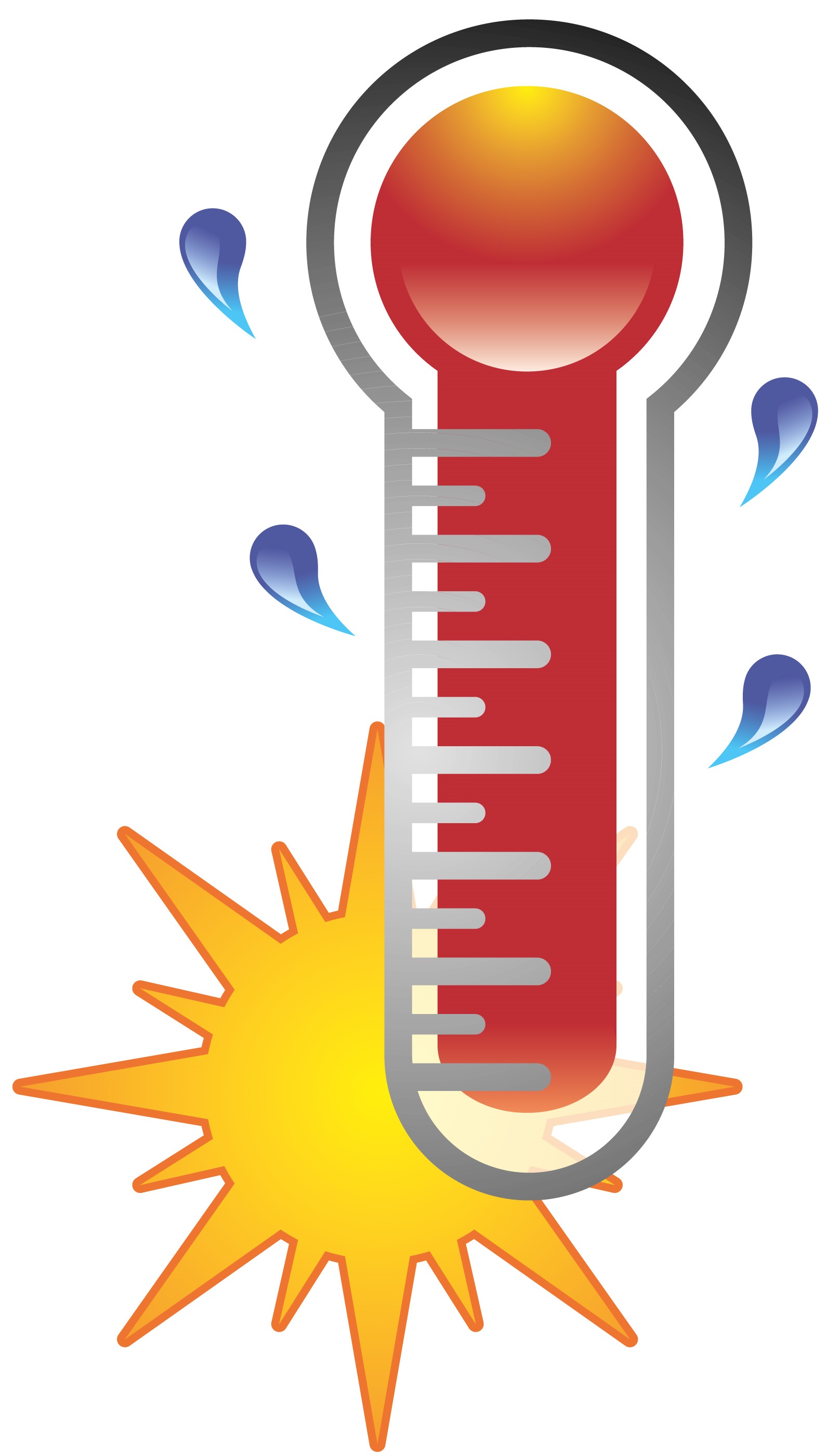 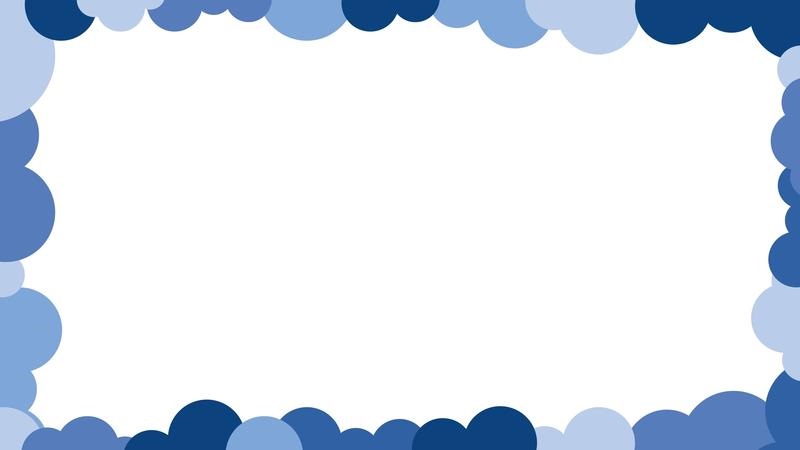 